Publicado en  el 06/02/2014 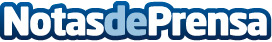 Opel Meriva: Grandes Mejoras para el Campeón de la Flexibilidad y la Ergonomía   Rüsselsheim / Madrid. El nuevo Meriva – mejorado, más eficiente, más atractivo y más funcional que nunca – acaba de celebrar su presentación mundial en el Salón del Automóvil de Bruselas a mediados de Enero (del 16 al 26 de Enero de 2014) ...	Rüsselsheim / Madrid. El nuevo Meriva – mejorado, más eficiente, más atractivo y más funcional que nunca – acaba de celebrar su presentación mundial en el Salón del Automóvil de Bruselas a mediados de Enero (del 16 al 26 de Enero de 2014). Además de su flexibilidad única, el monovolumen pequeño de Opel destaca ahora con un diseño renovado y más fresco y con una gran cantidad de tecnologías de última generación que aumentan aún más su confort y eficiencia. También hace su aparición una completa gama de motores que cumplen la normativa Euro 6, incluyendo el 1.6 CDTI de nueva generación que es el más silencioso y eficiente de su clase; una de sus versiones permitirá un consumo tan bajo como 3,8 litros cada 100 km. Además, por primera vez en un monovolumen gasolina o diésel, las emisiones se quedarán por debajo de 100 gr - con sólo 99 gr/km de CO2. Las nuevas cajas de cambios permiten efectuar los cambios de forma más suave y precisa, y una nueva generación del sistema de infoentretenimiento IntelliLink de Opel con una mayor velocidad y funcionalidad integra perfectamente la funcionalidad del Smartphone en el habitáculo.Datos de contacto:Nota de prensa publicada en: https://www.notasdeprensa.es/opel-meriva-grandes-mejoras-para-el-campeon-de_1 Categorias: Automovilismo Industria Automotriz http://www.notasdeprensa.es